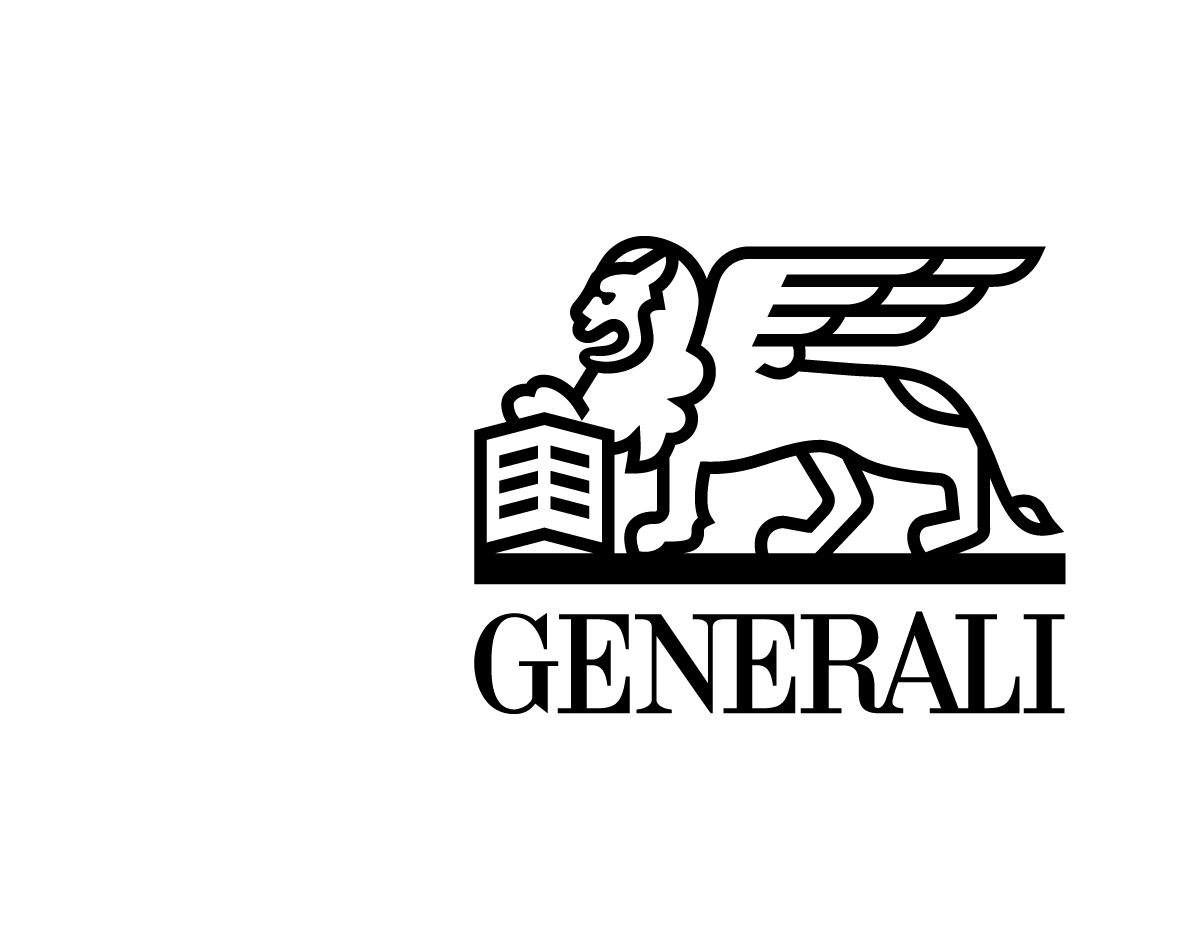 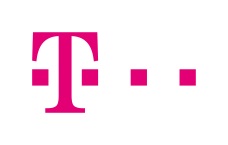 Súhlas so zaradením elektronického zariadenia do poistenia (ďalej aj ako „Súhlas“)Všeobecné ustanoveniaZákazník (ďalej aj "poistený"):Meno a Priezvisko:                          RČ:      Ulica, č:                                                                Obec:      PSČ:                  Tel. kontakt:                                        E-mail:      vyjadruje súhlas, aby ho spoločnosť Slovak Telekom, a.s., Bajkalská 28, 817 62 Bratislava, IČO: 35 763 469, zapísaná v Obchodnom registri Okresného súdu Bratislava I., Oddiel: Sa, vložka číslo: 2081/B (ďalej ako „Slovak Telekom, a. s.“, alebo tiež „Poistník“) dňom účinnosti tohto Súhlasu zaradila medzi poistené osoby s poistením elektronických zariadení zakúpených od Slovak Telekom, a.s. podľa Poistnej zmluvy skupinového poistenia č. 9050588198 (ďalej len „poistenie“), uzatvorenej medzi Slovak Telekom, a.s. a Generali Poisťovňa, a. s., Lamačská cesta 3/A, 841 04 Bratislava, Slovenská republika, IČO: 35 709 332, zapísaná v obchodnom registri Okresného súdu Bratislava I, oddiel: Sa, vložka č.: 1325/B, spoločnosť patrí do skupiny Generali, ktorá je uvedená v talianskom zozname skupín poisťovní vedeným IVASS (ďalej tiež „poisťovateľ“) a podľa podmienok uvedených v tomto Súhlase. 2. Pojmy s veľkými začiatočnými písmenami, ktoré sú bez výslovnej definície používané v tomto Súhlase budú mať význam, ktorý je im pripisovaný v Poistnej zmluve skupinového poistenia. Predmet poisteniaPredmetom poistenia je individuálne Elektronické zariadenie (ďalej aj ako „EZ“) definované v nasledovnej tabuľke:Pre správne priradenie EZ k službe poistenie bude výrobné číslo (IMEI EZ) uvedené vo faktúre pri poplatku za danú službu.za slovom poistenie.Poistná suma EZ  je totožná s plnou predajnou cenou telefónu, ktorá bola v deň nadobudnutia EZ publikovaná v Cenníku Neakciových telefónov. Cenník neakciových zariadení je neustále prístupný na internetovej stránke spoločnosti www.telekom.sk v časti Neakciové telefóny Archív.Mesačná splátka poplatku za zaradenie EZ do poistenia je zavislá od ceny telefónu a je uvedená v nasledovnej tabuľke.Poplatok za zaradenie EZ do poisteniaZákazník vyjadruje súhlas s tým, aby mu Slovak Telekom, a.s. za každé poistné obdobie účtoval poplatok za zaradenie EZ do poistenia, a to v mesačných splátkach, vo výške podľa Tabuľky č. 1 (ďalej len „poplatok za poistenie“). Poplatok za poistenie bude Zákazníkovi účtovaný spolu s úhradou platby za Službu na základe vystavenej faktúry za dané Zúčtovacie obdobie. V prípade čiastočnej úhrady faktúry sa táto úhrada započítava na všetky sumy v zmysle vystavenej faktúry pomerne.  Zákazník berie na vedomie, že v prípade ak poistenie netrvá celé Zúčtovacie obdobie, kráti sa výška poplatku za poistenie alikvotne.  Zákazník súhlasí, že ak si nesplní poplatkovú povinnosť voči Poistníkovi podľa tohto článku Súhlasu a podľa Zmluvy o poskytovaní verejných služieb, pričom zároveň dôjde k Deaktivácií jeho Služby, Poistník ho odhlási z poistenia a jeho poistenie skončí ku dňu Deaktivácie Služby. V prípade zániku poistenia vo vzťahu ku konkrétnemu EZ z dôvodu poistnej udalosti – totálnej škody, vzniká poistenému povinnosť uhradiť poplatok za poistenie aj za obdobie od vzniku poistnej udalosti do uplynutia konca prvého poistného obdobia, t.j. jedného (1) roka od začiatku poistenia. Ak poistná udalosť- totálna škoda - nastane v druhom (2.) roku trvania poistenia, vzniká poistenému táto povinnosť vo vzťahu k obdobiu do konca poistenia.Zákazník potvrdzuje, že poplatok za poistenie podľa tohto článku Súhlasu je schopný finančne zvládať.Doba a zánik poistenia Poistenie sa dojednáva na dobu určitú, ktorou je Doba viazanosti, max. 24 mesiacov. Poistné obdobie je 12 mesiacov (poistný rok).Zákazník môže poistenie pred uplynutím doby poistenia jednostranne ukončiť nasledovnými spôsobmi:Kedykoľvek prostredníctvom žiadosti o ukončenie poistenia adresovanej Slovak Telekom, a.s.. Poistenie zanikne ku koncu nasledujúceho Zúčtovacieho obdobia, t.j. 24:00 posledného dňa Zúčtovacieho obdobia, ktoré začalo po doručení žiadosti o ukončenie  poistenia Poistníkovi. Poistený je povinný uhradiť poplatok za poistenie podľa článku III. tohto Súhlasu iba za dobu do zániku poistenia podľa predchádzajúcej vety.Späťvzatím Súhlasu, ak bol súhlas udelený na diaľku. Lehota na odvolanie je 14 kalendárnych dní odo dňa účinnosti Súhlasu. Oznámenie o späťvzatí Súhlasu je potrebné odoslať najneskôr v posledný deň uvedenej lehoty v písomnej podobe na adresu sídla spoločnosti Slovak Telekom, a. s.. V prípade späťvzatia Súhlasu podľa tohto písmena poistenému vzniká povinnosť uhradiť príslušnú časť poplatku za poistenie  podľa čl. III tohto Súhlasu za obdobie, počas ktorého poistenie trvalo.Zákazník berie na vedomie, že ostatné dôvody a spôsoby zániku poistenia pred uplynutím  doby poistenia sú upravené Prehľade podmienok poistenia elektronického zariadenia, resp. v Poistnej zmluve skupinového poistenia a Všeobecných poistných podmienkach elektronických zariadení PPEZ 14 (ďalej tiež „VPP PPEZ 14“).Ochrana osobných údajovBeriem na vedomie, že poisťovateľ je oprávnený spracúvať osobné údaje dotknutých osôb v zmysle Zákona o poisťovníctve v platnom znení. Podrobné informácie o spracúvaní osobných údajov, s ktorými sa Zákazník oboznámil pred podpisom tohto Súhlasu, sú uvedené v Informáciách o spracúvaní osobných údajov, na webovom sídle Poisťovateľa: www.generali.sk a na pobočkách Poisťovateľa. Zákazník je povinný oznamovať poistníkovi akúkoľvek zmenu poskytnutých osobných údajov pre účely ich aktualizácie a oznámenia týchto aktuálnych údajov Generali Poisťovňa, a.s. a iným zmluvným partnerom.Digitalizovaný podpisPoistník ponúkol Zákazníkovi možnosť využiť pri pristúpení do poistenia technické zariadenie v predajnom mieste poistníka. Ak Zákazník túto možnosť využil, tento Súhlas je podpísaný digitalizovaným podpisom Klienta prostredníctvom daného technického zariadenia. Zákazník v takomto prípade vyhlasuje, že bol pred podpísaním Súhlasu informovaný o podstate digitalizovaného podpisu, najmä o tom, že digitalizovaný podpis Zákazníka je jeho vlastnoručným podpisom preneseným na Súhlas prostredníctvom technického zariadenia ako jedinečný technický záznam vytvorený len pre účely tohto Súhlasu a tvoriaci trvalú neoddeliteľnú súčasť tohto Súhlasu. Zákazník výslovne súhlasí so spracúvaním záznamu svojho digitalizovaného podpisu jeho priradením k podpísanému dokumentu na účel prihlásenia EZ do poistenia. Tento záznam o digitalizovanom podpise Zákazníka nebude využitý na žiadne iné účely, a to ani samostatne ani v spojení s iným dokumentom. Prihlásením EZ do poistenia takýmto spôsobom nie je dotknutá platnosť tohto Súhlasu, ani jeho písomná forma a takto podpísaný Súhlas má silu originálu. Ak Zákazník túto možnosť nevyužil, je tento Súhlas vyhotovený v listinnej forme a podpísaný vlastnoručným podpisom zachyteným na tohto dokumente priamo bez použitia technického zariadenia. Záverečné ustanoveniaZákazník berie na vedomie, že kompletná úprava jeho práv a povinností z poistenia ako poisteného je obsiahnutá v príslušných ustanoveniach Občianskeho zákonníka o poistnej zmluve, v Informácii o spracúvaní osobných údajov, v Poistnej zmluve skupinového poistenia a VPP PPEZ 14 platných v čase podpísania tohto Súhlasu.Zákazník berie na vedomie, že informácie obsiahnuté v tomto Súhlase a v Informačnom dokumente o poistení predstavujú základné informácie o poistení. Svojím podpisom zákazník vyhlasuje, že tieto informácie sú postačujúce na porozumenie podstaty poistenia, následkov a rizík pristúpenia do poistenia a že nepožaduje žiadne ďalšie informácie, resp. odporúčania.Svojím podpisom zákazník potvrdzuje, že sa oboznámil a súhlasí s Poistnou zmluvou skupinového poistenia a  VPP PPEZ 14. Súčasne svojím podpisom zákazník potvrdzuje, že bol informovaný o tom, že vyššie uvedené dokumenty má k dispozícii na webovom sídle Poistníka v sekcii: www.telekom.sk/poistenie. Zároveň vyhlasuje, že prevzal jeden (1) rovnopis tohto Súhlasu a Prehľad podmienok poistenia elektronického zariadenia a VPP PPEZ 14. Tento Súhlas nadobúda účinnosť dňom potvrdenia jeho prevzatia Poistníkom alebo jeho zástupcom a je vyhotovený v dvoch rovnopisoch.Miesto a dátum..........................................................Podpis poistenej osobyPrevzal: ...............................Podpis a pečiatka Poistníka resp. zástupcu PoistníkaDátum:       Miesto:     Prehľad podmienok poistenia elektronického zariadeniaInformácie uvedené v tomto dokumente majú iba informatívny charakter. Záväzný a úplný rozsah práv a povinností vyplývajúcich poistenému z poistenia elektronického zariadenia je uvedený v Poistnej zmluve skupinového poistenia č. 9050588198 a VPP PPEZ 14.Základné pojmy:Poisťovateľ: Generali Poisťovňa, a. s., Lamačská cesta 3/A, 841 04 Bratislava, Slovenská republika- 815 74 Bratislava, Slovenská republika, IČO: 35 709 332, IČ DPH: SK2021000487 zapísaná v Obchodnom registri Okresného súdu Bratislava I, oddiel: Sa, vložka č.: 1325/B. Spoločnosť patrí do skupiny Generali, ktorá je uvedená v talianskom zozname skupín poisťovní vedenom IVASS.Poistník: Slovak Telekom, a.s., Bajkalská 28, 817 62 Bratislava, Slovenská republika, IČO: 35 763 469, zapísaná v Obchodnom registri Okresného súdu Bratislava I, oddiel: Sa, vložka č.: 2081/B.Poistná zmluva: poistná zmluva skupinového poistenia elektronických zariadení číslo 9050588198 uzavretá medzi poisťovateľom a poistníkom, ktorou sú poistené predmety poistenia spĺňajúce podmienky vstupu do poistenia. Poistený (poistená osoba): fyzická alebo právnická osoba, ktorá uzatvorila s poistníkom kúpnu zmluvu, ktorej predmetom je zakúpenie nového elektronického zariadenia, ktorého sa stáva vlastníkom a ktorá má u poistníka aktívnu verejnú elektronickú komunikačnú mobilnú hlasovú alebo dátovú službu poskytovanú poistníkom prostredníctvom mesačných programov služieb, resp. ktorej bude na základe novej Zmluvy o poskytovaní verejných služieb (ďalej len „Zmluva“) aktivovaná Služba v súlade s podmienkami stanovenými poistníkom, a ktorá vyjadrila Súhlas so zaradením elektronického zariadenia do poistenia (ďalej len „Súhlas“). Poistenie: poistenie elektronických zariadení dojednané poisťovateľom a poistníkom v prospech poisteného, s podmienkami uvedenými v  dokumentoch, na ktoré tento prehľad odkazuje. Predmet poistenia: predmetom poistenia  sa rozumie nový, resp. nepoškodený mobilný telefón, tablet, notebook alebo modem (ďalej aj "EZ"), ktoré je zakúpené od Poistníka na základe Kúpnej zmluvy, uzatvorenej spolu so Zmluvou, ktorý je používaný najviac 7 kalendárnych dní odo dňa odovzdania poistenému, resp. právnemu predchodcovi poisteného. Pojmy s veľkými začiatočnými písmenami, ktoré sú bez výslovnej definície používané v tomto Prehľade podmienok poistenia elektronického zariadenia budú mať význam, ktorý je im pripisovaný v Poistnej zmluve skupinového poistenia a/alebo v Súhlase.Rozsah poistenia: Poistenie sa dojednáva pre prípad poškodenia alebo zničenia EZ akoukoľvek náhodnou udalosťou, ktorá nastane nečakane a náhle a nie je ďalej vylúčená. Právo na poistné plnenie poistenému vzniká, ak dôjde k poistnej udalosti poškodením alebo zničením EZ najmä z týchto príčin:požiarom, likvidáciou požiaru, výbuchom, priamym úderom blesku, nárazom alebo zrútením lietadla, jeho časti alebo jeho nákladu;záplavou, povodňou, plávajúcim ľadom, víchricou, krupobitím, zosuvom pôdy, zrútením skál alebo zeminy, zosuvom alebo zrútením lavín, tiažou snehu alebo námrazy;pádom EZ, nárazom;pádom stromov, stožiarov a iných predmetov;vodou vytekajúcou z vodovodných zariadení;neodborným zaobchádzaním, nesprávnou obsluhou, úmyselným poškodením, nešikovnosťou, nepozornosťou, nedbalosťou;chybou konštrukcie, vadou materiálu alebo výrobnou vadou EZ;skratom alebo iným pôsobením elektrického prúdu (napr. prepätím, chybou izolácie, korónou, mechanickým namáhaním spôsobeným elektrickým prúdom, indukčným účinkom blesku).Poistenie sa dojednáva iba pre taký prípad poškodenia alebo zničenia EZ, ktoré obmedzuje alebo vylučuje funkčnosť tejto veci.Výluky z poistenia: poistenie sa nevzťahuje na také poškodenie alebo zničenie EZ, na ktoré sa vzťahuje dodávateľom poskytnutá, resp. zákonom stanovená záruka;poistenie nie je možné dojednať pre EZ, ktoré je používané viac ako 7 kalendárnych dní odo dňa jeho odovzdania zo strany spoločnosti Slovak Telekom, a.s. kupujúcemu na základe Kúpnej zmluvy uzatvorenej spolu so Zmluvou alebo je poškodené a pre tovar určený na ďalší predaj. Za používané EZ sa považuje každé EZ odo dňa jeho odovzdania zo strany spoločnosti Slovak Telekom, a.s. kupujúcemu na základe Kúpnej zmluvy uzatvorenej spolu so Zmluvou;poistenie sa nevzťahuje na náklady na obnovu zálohových dát a softvéru EZ ako ani na poškodenie, zničenie, stratu, alebo zneužitie SIM karty.Ďalej platia pre poistenie EZ výluky uvedené v článku III. Výluky z poistenia VPP PPEZ 14.Škodová udalosť, hlásenie, likvidácia: v prípade vzniku škodovej udalosti je Poistený povinný nahlásiť túto škodovú udalosť Poisťovateľovi cez kontaktné centrum Poisťovateľa, tel. č. 0850 111 117. Následne zašle poistený poisťovateľovi vyplnený formulár – Oznámenie škody na stroji, strojnom zariadení a na elektronickom zariadení („Oznámenie škody“; formulár je dostupný na web stránke Poisťovateľa) a Doklad o vybavení reklamácie poštou na adresu Poisťovateľa, alebo v forme čitateľnej naskenovanej kópie e-mailom na adresu: registracia.sk@generali.com, alebo osobne na ktorúkoľvek pobočku Poisťovateľa. Pri zistení akejkoľvek nefunkčnosti EZ je poistený povinný najprv uplatniť svoje právo zo zodpovednosti za vady EZ u Slovak Telekom, a.s. v zmysle jeho platného reklamačného poriadku, teda odovzdať EZ na ktoromkoľvek predajnom mieste Slovak Telekom, a.s., ktorý zabezpečí posúdenie reklamovaného EZ autorizovaným servisom a vybaví reklamáciu poisteného v zákonnej lehote. Povinnosti Poisteného: Článok IX. bod 1, písmeno g) VPP PPEZ 14 sa dopĺňa nasledovne: "To však neplatí, ak poistený zmení stav spôsobený poistnou udalosťou prostredníctvom autorizovaného servisu Poistníka."Článok IX. bod 1, písmeno j) VPP PPEZ 14 sa dopĺňa nasledovne: "To však neplatí, ak poistený opraví poistenú vec prostredníctvom autorizovaného servisu Poistníka, kedy predchádzajúci súhlas poisťovateľa nie je potrebný.“Poistná suma: odchylne od článku V. bod 2, druhá veta VPP PPEZ 14 sa dojednáva, že poistnú sumu pre príslušné EZ predstavuje cena nedotovaného EZ vrátane DPH, ktorá je v čase podpisu Kúpnej zmluvy uvádzaná v cenníku neakciových EZ Slovak Telekom, a.s..Služba: Verejná elektronická komunikačná služba poskytovaná zákazníkovi resp. Poistenému na základe Zmluvy. Službou sa rozumie iba verejná elektronická komunikačná mobilná hlasová alebo dátová služba, poskytovaná Poistníkom prostredníctvom mesačných programov služieb, s viazanosťou min. 24 mesiacov.Začiatok, doba trvania a zánik poistenia:Odchylne od článku VI., bodu 1. VPP PPEZ 14 sa dojednáva, že poistenie vzniká dňom účinnosti Súhlasu, za podmienky, že Poistník túto skutočnosť oznámi Poisťovateľovi do 30 dní od účinnosti Súhlasu. V opačnom prípade poistenie vzniká až momentom doručenia oznámenia Poistníka o zaradení EZ do poistenia.Odchylne od článku VI., bodu 4. VPP PPEZ 14 je poistenie vo vzťahu k jednotlivému EZ dojednané iba na dobu určitú, ktorou je doba viazanosti na poskytovanie Služby Poistenému Poistníkom na základe Zmluvy, max. 24 mesiacov. Pod dobou viazanosti na poskytovanie Služby Poistenému Poistníkom sa rozumie pôvodná doba viazanosti dohodnutá v Zmluve, bez dojednania novej doby viazanosti, počas ktorej je Služba poskytovaná bez prerušenia Služby, spočívajúceho v zablokovaní prichádzajúcich a odchádzajúcich verejných elektronických komunikačných služieb Poistenému zo strany Poistníka, a to v dôsledku porušenia povinností stanovených príslušnou Zmluvou zo strany Poisteného. K zániku poistenia jednotlivého EZ pred uplynutím jeho doby trvania dochádza v nasledujúcich prípadoch:ak dôjde v priebehu trvania poistenia vo vzťahu k jednotlivému EZ k vyčerpaniu poistnej sumy ako limitu poistného plnenia podľa článku 5 bod 5.3 tejto Poistnej zmluvy. V takom prípade poistenie vo vzťahu k tomuto EZ zanikne ku dňu, kedy nastala poistná udalosť, vyplatením poistného plnenia za ktorú dôjde k vyčerpaniu poistnej sumy viažucej sa k predmetnému EZ.vyradením jednotlivého EZ z poistenia zo strany Poistníka, pričom Poistník túto skutočnosť oznámi Poisťovateľovi formou dátovej vety podľa článku 10 Poistnej zmluvy skupinového poistenia; v takom prípade poistenie vo vzťahu k danému poistenému EZ zanikne dňom oznámenia zániku poistenia Poisťovateľovi.Poistník vyradí  jednotlivé EZ z poistenia na základe nasledovných skutočností:Späťvzatie Súhlasu Poisteným, a to do 14 dní od účinnosti Súhlasu, v prípade, ak bol Súhlas udeľovaný na diaľku,Žiadosť o ukončenie poistenia. Poistenie jednotlivého EZ zanikne ku koncu nasledujúceho Zúčtovacieho obdobia, t.j. 24:00 posledného dňa Zúčtovacieho obdobia, ktoré začalo po doručení žiadosti o ukončenie poistenia Poistníkovi,Odmietnutie plnenia podľa § 802 ods. 2 Občianskeho zákonníka,Zmena v osobe účastníka Zmluvy, poistenie jednotlivého EZ zanikne dňom účinnosti Dohody o zmene v osobe účastníka,Smrťou Poisteného, a to ku dňu nastania tejto právnej skutočnosti,Prechod Poisteného k inému podniku (operátorovi) v zmysle § 5 Zákona č. 351/2011 Z. z. o elektronických komunikáciách v znení neskorších predpisov, pričom dňom vyradenia jednotlivého EZ z poistenia je deň nadobudnutia účinnosti zmluvy o prenose čísla podpísanej medzi bývalým zákazníkom (Poisteným) a  iným podnikom, Deaktivácia služby Poistenému zo strany Poistníka za podmienok uvedených v Zmluve, a to ku dňu Deaktivácie Služby,Predčasná prolongácia Zmluvy,Zániku Kúpnej zmluvy alebo Zmluvy, a to ku dňu ukončenia zmluvného vzťahu medzi Poistníkom a poisteným,Migrácia Poisteného zo Služby na prepaidové verejné elektronické komunikačné služby Poistníka,Zánik predmetu poistenia, ku dňu oznámenia o zániku EZ Poistníkovi zo strany Poisteného.V prípade zániku poistenia podľa bodov i., ii., iv.,a  x. je Poistený povinný informovať priamo Poistníka.Poistné, poistné obdobie: V zmysle článku VII., bodu 2. VPP PPEZ 14 sa dojednáva, že poistné je v zmysle § 796 ods. 1 v platnom znení bežným poistným. Poistným obdobím je 12 mesiacov (poistný rok). V zmysle článku VII., bodu 3. a bodu 4. VPP PPEZ 14 sa dojednáva, že poistné bude platené v mesačných splátkach.Odchylne od článku VII., bodu 6. VPP PPEZ 14 sa dojednáva, že výška poistného pre príslušné EZ je určená individuálne, pričom platí, že výška mesačnej splátky poistného pre príslušné EZ je:0,99 € pre EZ s poistnou sumou do 100 € (vrátane);1,49 € pre EZ s poistnou sumou od 101 € do 250 € (vrátane);2,99 € pre EZ s poistnou sumou od 251 € do 600 € (vrátane);4,99 € pre EZ s poistnou sumou od 601 € do 1000 € (vrátane)V prípade zániku poistenia vo vzťahu ku konkrétnemu EZ z dôvodu poistnej udalosti – totálnej škody vzniká Poisťovateľovi nárok na úhradu čiastkového poistného za toto EZ aj za obdobie od vzniku poistnej udalosti do uplynutia 1 roka od začiatku poistenia resp. ak poistná udalosť- totálna škoda nastane v druhom roku trvania poistenia, aj za obdobie do konca poistenia vo vzťahu k tomuto EZ.Plnenie poisťovateľa: Odchylne od článku XI., bodu 2. a 5., písm. a) VPP PPEZ 14 sa dojednáva, že v prípade poškodenia poistenej veci poskytne Poisťovateľ plnenie v aktuálnej novej hodnote nahradzovaných dielov za dodržania maximálnych limitov plnenia.Odchylne od článku XI., bodu 4. a 5., písm. b) VPP PPEZ 14 sa dojednáva, že v prípade straty podľa článku II. bod 2. VPP PPEZ 14 alebo zničenia poistenej veci poskytne Poisťovateľ plnenie v prvom roku poistenia vo výške 100% alebo v druhom roku poistenia vo výške 70% z poistnej sumy pre príslušné EZ.V súlade s čl. XI bod 10 VPP PPEZ platí, že súčet poistných plnení za všetky poistné udalosti, ku ktorým dôjde počas doby trvania poistenia vo vzťahu k EZ, môže dosiahnuť maximálne výšku poistnej sumy vzťahujúcej sa na toto EZ. Poistenému teda nevzniká nárok na ďalšie poistné plnenie nad rámec vyčerpanej poistnej sumy k tomuto EZ.V prípade poškodenia alebo zničenia poistenej veci je poistený povinný doručiť Poisťovateľovi poškodené/zničené zariadenie na preskúmanie, ak o to Poisťovateľ požiada.Od poistného plnenia je Poisťovateľ oprávnený odpočítať dohodnutú spoluúčasť.V prípade neuznania práva zo zodpovednosti za vady EZ Poistníkom, posúdi Poisťovateľ právo na poistné plnenie podľa Poistnej zmluvy a Všeobecných poistných podmienok odo dňa prevzatia neopraveného EZ Poisteným z dôvodu neuznania záruky a súčasného potvrdenia Dokladu o vybavení reklamácie zo strany Poisteného.Špecifikácia elektronického zariadenia a jeho príslušenstvaSlužbaPre zariadeni v hodnote
(plná cena s DPH v čase nadobudnutia)Mesačná splátka poplatkuPoistenie 1od 1€ do 100 €0,99 €Poistenie 2od 101 € do 250 €1,49 €Poistenie 3od 251€ do 600 €2,99 €Poistenie 4od 601 € do 1000 €4,99 €